КОМИССИЯ ПО ПРАВАМ ЧЕЛОВЕКАПятьдесят шестая сессияПункт 12 а) предварительной повестки дняИНТЕГРАЦИЯ ПРАВ ЧЕЛОВЕКА ЖЕНЩИН И ГЕНДЕРНОЙ ПЕРСПЕКТИВЫНАСИЛИЕ В ОТНОШЕНИИ ЖЕНЩИНДоклад Специального докладчика по вопросу о насилии в отношении женщин,его причинах и последствиях г-жи Радхики Кумарасвами, представленныйв соответствии с резолюцией 1997/44 Комиссии по правам человекаДобавлениеДоклад о поездке на КубуСОДЕРЖАНИЕ					Пункты	Стр.	I.	ВВЕДЕНИЕ 		1 – 8	3	II.	СВЕДЕНИЯ ОБЩЕГО ХАРАКТЕРА 		  9 – 16	5	III.	СБОР ДАННЫХ И НАСИЛИЕ В ОТНОШЕНИИ		ЖЕНЩИН 		17 – 78	8	А.	Насилие в семье 		24 – 34	10	В.	Изнасилования и сексуальные надругательства 		35 – 37	14	С.	Сексуальное домогательство 		38 – 44	15	D.	Торговля женщинами и проституция 		45 – 58	17	Е.	Женщины, содержащиеся под стражей 		59 – 65	22	F.	Гражданские и политические права кубинских		женщин 		66 – 67	24	G.	Экономические, социальные и культурные права		кубинских женщин 		68 – 78	25	IV.	ГРАЖДАНСКОЕ ОБЩЕСТВО И МАССОВЫЕ		ОРГАНИЗАЦИИ 		79 – 92	28	V.	РЕКОМЕНДАЦИИ 		  93 – 104	32	А.	На международном уровне 		93 – 96	32	В.	На национальном уровне 		  97 – 104	33I.	ВВЕДЕНИЕ1.	По приглашению правительства Кубы, препровожденному письмом от 17 августа 1998 года, Специальный докладчик по вопросу о насилии в отношении женщин посетила Кубу 7-12 июня 1999 года с целью изучения положения в области насилия в отношении женщин, его причин и последствий.2.	Специальный докладчик хотела бы выразить свою признательность за сотрудничество и помощь, которые были ей оказаны правительством Кубы, в частности Председателем Федерации кубинских женщин г-жой Вильмой Эспин Гильойс и ее сотрудницами, благодаря которым Специальный докладчик смогла встретиться с высокопоставленными должностными лицами, а также с представителями провинциальных органов власти в Вилья-Кларе и Пинар-дель-Рио.  Специальный докладчик встречалась также с представителями некоторых секторов гражданского общества, посетила женскую тюрьму в Гаване и реабилитационный центр для бывших работников сферы сексуальных услуг.3.	Специальный докладчик особенно признательна за эффективную помощь и поддержку в планировании и материально-техническом обеспечении этой поддержки, которые были оказаны координатором-резидентом Организации Объединенных Наций и представителем-резидентом ПРООН в Гаване г-ном Ариэлем Франсе, а также заместителем представителя-резидента г-ном Хорхе Чедиеку и сотрудницей по программам ПРООН в Гаване г-жой Сарой Альмер.4.	Специальный докладчик встречалась с Председателем Государственного совета г-ном Фиделем Кастро, только что назначенным министром иностранных дел и заместителем министра иностранных дел, а также с министром юстиции, министром и заместителем министра здравоохранения, министром науки, технологии и охраны окружающей среды и заместителем министра труда и социального обеспечения. Специальный докладчик встречалась также с Генеральным прокурором, Председателем Народного верховного суда, Председателем Национальной ассамблеи народной власти и заместителем начальника Главного управления Кубинской революционной полиции.  В Вилья-Кларе и Пинар-дель-Рио Специальный докладчик встречалась с представителями администрации провинции, членами Народного провинциального совета и членами провинциальных отделений Федерации кубинских женщин.  Кроме того, в ходе своей поездки Специальный докладчик встречалась с представителями профсоюзов, социальными работниками, работниками системы социальной защиты, членами Национального союза юристов, Национального союза писателей и художников и Национального союза журналистов, а также с преподавателями и научными работниками.5.	Специальный докладчик сумела получить соответствующие сведения и документы для доклада Комиссии по правам человека о политике и стратегии правительства, направленных на искоренение насилия в отношении женщин в стране.  Она получила также документацию о положении женщин на Кубе от источников за пределами страны.6.	Специальный докладчик полностью сознает значение своей поездки на Кубу, так как правительство страны впервые направило свое приглашение органу Организации Объединенных Наций в области прав человека.  Представители правительства тепло приветствовали приезд Специального докладчика, в частности министр иностранных дел и его заместитель, отметившие, что правительство рассматривает поездку Специального докладчика как пробное посещение, от которого будет зависеть, будут ли приглашены другие специальные докладчики, обратившиеся с такой просьбой.7.	Поэтому Специальный докладчик надеется, что настоящий доклад будет рассматриваться, с учетом своей новизны, как конструктивный и устремленный в будущее отчет, подготавливающий почву для тесного сотрудничества между правительством Кубы и соответствующими правозащитными механизмами.  Важно, чтобы международное сообщество, включая правительство и неправительственные организации, стремилось к налаживанию более масштабного сотрудничества с правительством и народом Кубы в области прав человека в целях обеспечения поощрения и защиты прав человека всех жителей Кубы.8.	Именно в этом ключе Специальный докладчик рассматривает вопрос о насилии в отношении женщин на Кубе с точки зрения гражданских, политических, экономических, социальных и культурных прав, признавая одновременно необходимость дальнейшего и более подробного изучения другими соответствующими правозащитными механизмами вопроса о положении в области прав человека на Кубе.  Правительство особо отметило его продолжающееся сотрудничество с договорными механизмами в области прав человека, и в настоящий момент оно занимается выявлением пробелов в национальном законодательстве с целью обеспечения полного согласования внутригосударственных законов Кубы с ее обязательствами по международному праву.  Заместитель министра иностранных дел указал, что эта деятельность осуществляется правительством по многим направлениям.  Специальный докладчик надеется, что правительство Кубы продемонстрирует свою приверженность всеобщим ценностям в области прав человека и его правовым обязательствам по соответствующим международным договорам путем приглашения в скором будущем специальных докладчиков, обратившихся к правительству с просьбой о посещении страны.  II.	СВЕДЕНИЯ ОБЩЕГО ХАРАКТЕРА9.	Организация Объединенных Наций решительно высказала оговорки в связи с положением в области прав человека на Кубе.  В своей резолюции 1999/8, принятой в апреле 1999 года 21 голосом против 20 при 12 воздержавшихся, Комиссия по правам человека выразила свою озабоченность продолжающими иметь место на Кубе нарушениями прав человека и основных свобод, таких, как свобода выражения своих убеждений, свобода ассоциации и собраний, а также прав, связанных с отправлением правосудия, несмотря на ожидания, порожденные некоторыми позитивными мерами, принятыми правительством Кубы за последние несколько лет.10.	Что касается положения женщин, то ситуация выглядит несколько иначе.  Все собеседники Специального докладчика называли кубинскую революцию 1959 года поворотным пунктом в судьбе кубинских женщин.  Утверждается, что за последние 40 лет, прошедшие со времени революции, постепенно обеспечено полное участие женщин в процессе развития и в жизни общества.  Эмансипация женщины происходит в профессиональной сфере как в городе, так и на селе.  Согласно предоставленным Специальному докладчику статистическим данным, женщины на Кубе составляют 58% выпускников высших учебных заведений, занимают 65,5% профессионально-технических должностей в стране и представляют 30,5% управленческих кадров.  В настоящее время 27,6% членов парламента составляют женщины.  Специальный докладчик приветствовала "феминизацию судебной власти":  70% судебных чиновников и 60,2% судей на Кубе являются женщинами.  Куба - единственная страна, где повышение социального статуса женщин вызвало необходимость пересмотра в пользу мужчин квот в некоторых специальностях, например в медицине.  Благодаря революции женщины на Кубе получили немало преимуществ.  Этот вывод редко когда оспаривался представителем какой-либо партии, группы или частными лицами, которые беседовали со Специальным докладчиком.11.	Что касается конкретной проблемы насилия в отношении женщин, то ситуация в этой области представляется менее ясной.  По мнению официальных кругов, проблемы насилия в отношении женщин на Кубе не существует.  Специальному докладчику сообщили, что статистических данных по сообщенным фактам имеется немного и что женщины экономически независимы и поэтому не терпят насилия в семье.  Утверждалось, что, в отличие от капиталистических стран, идеологические принципы социализма не допускают применения насилия.  Эти воззрения обусловливают подходы кубинского правительства к вопросу о насилии в отношении женщин.  Несмотря на все усилия женских организаций, власть, особенно ее законодательные органы, категорически отрицает необходимость каких бы то ни было мер в связи с насилием в отношении женщин, а также нового законодательства в этой области.  Судебная власть также была удовлетворена нынешним положением дел в этой области.  Эта уверенность в том, что все в порядке и что нет необходимости что-либо предпринимать, приводила в смущение.  Такие преступления, как насилие в семье и сексуальное домогательство, "скрыты от чужих глаз".  Если правительственные учреждения не продемонстрируют более действенного подхода к проблемам бытового насилия, изнасилований и сексуальных домогательств, то их нельзя будет решить надлежащим образом.  Специальный докладчик настоятельно призывает законодательные и исполнительные органы власти ознакомиться с проводимой в других странах латиноамериканского региона реформой и законодательства в области бытового насилия, изнасилований и сексуальных домогательств, а затем проанализировать необходимость внесения изменений в соответствующее законодательство на Кубе.  Кроме того, правительству следует приступить к реализации программ ознакомления с этой проблемой судей, полиции, прокуроров и работников системы социального обслуживания населения.12.	Насколько официальные правительственные учреждения скептически отозвались о необходимости программ, касающихся искоренения насилия в отношении женщин, настолько на Специального докладчика большое впечатление произвела деятельность Федерации кубинских женщин (ФКЖ).  ФКЖ имеет широко разветвленную национальную сеть, и ей глубоко созвучны проблемы насилия, существующие на местном уровне.  Она приступила к осуществлению программ исследований и вмешательства на уровне общин.  Представители ФКЖ познакомили Специального докладчика с жертвами насилия, которые обратились за помощью в отделения Федерации.  Упомянутые программы подробно изложены в нижеследующих разделах.13.	Во исполнение решений Всемирной конференции по положению женщин, которая проходила в 1995 году в Пекине и в работе которой принимала участие Куба, был создан государственный совет, в котором участвуют неправительственные организации, в целях осуществления Пекинской платформы действий и кубинского Национального плана действий.  ФКЖ является координатором надзорной деятельности за осуществлением этих документов.  Во время поездки на Кубу Специальный докладчик отметила, что многие программы, касающиеся искоренения насилия в отношении женщин, были специально разработаны в ответ на решения Пекинской конференции, т.е. относительно недавно.  Специальный докладчик высоко ценит эти усилия, но вместе с тем надеется, что предлагаемые программы и мероприятия по борьбе с насилием в отношении женщин на Кубе, которые представляются всеобъемлющими и многодисциплинарными, будут действительно осуществляться.  Специальный докладчик считает, что оценивать эффективность многих программ еще слишком рано, и она надеется продолжить диалог с правительством и ФКЖ, чтобы следить за прогрессом в этой области.14.	К одной из уязвимых групп женщин на Кубе относятся женщины, политические взгляды которых неприемлемы для правительства.  Основной причиной этой уязвимости является отказ правительства мириться с деятельностью независимых политических и гражданских организаций, осуществляющих надзор за политикой правительства.  Специальному докладчику были сделаны заявления и представлена информация о многочисленных случаях произвольного задержания женщин за их политическую активность или журналистские расследования.  Специальный докладчик вступила в переговоры с Генеральным прокурором относительно двух не вызывающих сомнения случаев.  Специальному докладчику сообщили, что она сможет встретиться с одной из этих женщин в ходе посещения тюрьмы, однако, когда она прибыла в тюрьму, ей сказали, что женщина, с которой она должна была встретиться, переведена в больницу из-за плохого самочувствия.  Проблема произвольных задержаний остается одним из самых серьезных нарушений прав человека на Кубе, даже в случаях, связанных с насилием в отношении женщин.15.	Озабоченность Специального докладчика вызвали также случаи содержания в так называемых "восстановительных" центрах, предназначенных  для "изменения поведения" женщин, занимающихся проституцией.  Поскольку проституция преступлением на Кубе не является, то использование таких мер уголовного пресечения, как тюремное заключение, принудительные работы в сельском хозяйстве и ограничение времени посещения таких лиц несколькими часами, является нарушением их прав на надлежащую законную процедуру.16.	В ходе проведенных расследований Специальный докладчик была вынуждена признать, что экономические санкции, введенные Соединенными Штатами Америки против Кубы, сильно сказываются на социально-экономическом положении кубинских женщин.  В государственных больницах, которые посетила Специальный докладчик, чувствовалась явная нехватка лекарств и фармацевтических препаратов, хотя условия содержания в этих больницах были образцовыми по сравнению с другими развивающимися странами.  Кроме того, женские ассоциации представили Специальному докладчику факты, свидетельствующие о трудностях, испытываемых женщинами в быту из-за эмбарго, и заявили, что эмбарго и лишения являются причиной насилия в семье.  На это можно возразить, что такое положение является результатом не эмбарго, а неумелой организации хозяйственной деятельности центральным правительством.  Однако из всего увиденного и услышанного Специальный докладчик делает вывод о том, что эмбарго, введенное в одностороннем порядке Соединенными Штатами, особенно негативно сказывается на жизни кубинских женщин и что другие механизмы Организации Объединенных Наций, занимающиеся социальными и экономическими правами, должны изучить вопрос о том, не направлено ли эмбарго Соединенных Штатов Америки на самом деле на отказ кубинским женщинам в экономических и социальных правах.  III.	СБОР ДАННЫХ И НАСИЛИЕ В ОТНОШЕНИИ ЖЕНЩИН17.	Масштабы и распространенность случаев насилия в отношении женщин на Кубе определить сложно.  Отсутствие статистических данных о насилии в отношении женщин остается, по признанию большинства лиц, с которыми встречалась Специальный докладчик, одной из главных проблем.  Для исправления этой ситуации предпринимаются некоторые усилия.  Генеральный прокурор сообщил Специальному докладчику о том, что отдел прокуратуры, занимающийся рассмотрением жалоб граждан, не получает большого числа жалоб на насилие в отношении женщин, главным образом из-за умолчания этой проблемы.  Есть основания полагать, что в рамках осуществления Национального плана действий по выполнению решений Пекинской конференции правительство намерено организовать сбор статистических данных о домашних хозяйствах.  В связи с отсутствием данных в разбивке по признаку пола Председатель Народного верховного суда сообщил Специальному докладчику о том, что Суд находится на промежуточном этапе разработки, под руководством заместителя Председателя, системы сбора статистических данных, которые позволят исправить эту ситуацию.  Председатель провинциального суда Сантьяго-де-Куба сообщил Специальному докладчику, что провинциальный суд уже в течение трех лет координирует исследования в области насилия в отношении женщин с целью установить, насколько реальна и значительна эта проблема.  Оказалось, что судьи заинтересованы в таких расследованиях и что они стали сегодня щепетильны в вопросах, касающихся насилия в отношении женщин.  Специальному докладчику сообщили также, что помощь правительственным органам в сборе данных оказывают некоторые учреждения Организации Объединенных Наций:  ЮНИСЕФ способствовал сбору данных в 1999 году и ЮНИФЕМ оказывал помощь в сборе данных в разбивке по признаку пола.18.	Единственные статистические данные, которые получила Специальный докладчик и которые были напрямую связаны с насилием в отношении женщин, были предоставлены Кубинской революционной национальной полицией:					1998 год		1999 год (первая половина)Травмы				5 791	1 944Изнасилования			963	344Сексуальные надругательства	22	11Сексуальные "оскорбления"	40	25Непристойные посягательства	577	не имеется19.	В 1998 году 3,6% потерпевших лиц женского пола составляли несовершеннолетние.  Большинство насильников были знакомы с их жертвами (любовники, супруги и бывшие мужья).20.	В научных исследованиях, работах и документах имеется значительный объем информации о положении женщин на Кубе, а в сравнительно недавних исследованиях непосредственно затрагивается и проблема насилия в отношении женщин.  Большинство исследований по женской проблематике на Кубе проводится в институтах, на кафедрах, изучающих вопросы положения женщин.  В стране существует 15 таких кафедр, объединяющих преподавателей, которые, специализируясь на женской проблематике или интересуясь положением женщин, проводят исследования по различным темам.21.	В Гаванском университете Специальный докладчик провела интересную беседу с преподавателями из числа женщин с кафедры женской проблематики.  В ходе беседы подчеркивалось, что революция значительно изменила роль женщин в кубинском обществе, сделав их активными участницами процессов, происходящих в самых разнообразных сферах общественной жизни.  Конечно, кубинское общество остается еще патриархальным, однако укреплению общественной роли женщин способствуют также изменения в законодательной системе, в частности пересмотр отношений между полами.  Утверждалось, что, как и в большинстве латиноамериканских стран, в кубинском обществе еще не искоренен мужской шовинизм.  Однако со времени революции произошло немало событий, способствовавших изменению этого положения.22.	Работники средств массовой информации, с которыми встречалась Специальный  докладчик, указали, что, хотя представителей женского пола в их профессии достаточно много, проблема стереотипов и дискриминации по признаку пола всегда существовала. В то же время было заявлено, что пресса и другие средства массовой информации открыто говорят о насилии в отношении женщин.  Редактор журнала "Сексология и общество" сообщила Специальному докладчику о том, что женщины - жертвы насилия, от которых она получает жалобы, отнюдь не занимают пассивную позицию, а знают свои права и предпринимают действия против совершающих насилие лиц.  Это находит, в частности, подтверждение в большом количестве разводов среди кубинцев, что также свидетельствует о независимости кубинских женщин.23.	Для комплексного планирования политики и решения организационных вопросов, касающихся насилия в целом, 15 лет тому назад была учреждена Национальная комиссия по вопросам предупреждения насилия и оказания социальной помощи его жертвам.  В ее состав входят представители министерств юстиции, культуры, просвещения, высшего образования и здравоохранения, а также представители массовых общественных организаций.  Комиссия приступила к осуществлению программ по борьбе с алкоголизмом и суицидальными явлениями и разработала недавно Национальную программу искоренения насилия.  В рамках Национальной программы в 1999 году была учреждена Рабочая группа по предотвращению насилия в семье и оказанию помощи его жертвам, особенно женщинам, и Специальному докладчику был представлен внушительный план работы.  Были, в частности, запланированы публикация и распространение информационных брошюр о насилии в отношении женщин, включение проблемы насилия в отношении женщин в программы подготовки разнообразных по профилю государственных служащих, сбор и анализ статистических данных о насилии в отношении женщин, проведение подготовительных семинаров и рабочих совещаний для должностных лиц правоприменительных органов, прокуроров, судей и персонала системы здравоохранения, создание телевизионной программы о насилии в отношении женщин и организация дискуссионных форумов по вопросу о насилии в отношении женщин, предназначенных для должностных лиц и широкого населения.  Поэтому Специальный докладчик с нетерпением ожидает информации об осуществлении этих запланированных мероприятий, а также об инициативных мерах, принятых правительством для выполнения рекомендаций, вынесенных в ходе осуществления этих мероприятий, с целью всеобъемлющего решения вопроса о насилии в семье.A.	Насилие в семье24.	В статьях 41-44 Конституция Кубы четко наделяет женщин равными с мужчинами экономическими, политическими, культурными, социальными и семейными правами и запрещает дискриминацию по признаку расы, цвета кожи, пола, национального происхождения, религии или любую другую дискриминацию, ущемляющую человеческое достоинство.  Эти права подкрепляются положениями различных законов, включая Кодекс законов о семье и браке (Закон № 1289 (1975 год)), гарантирующий мужчинам и женщинам равные права в браке и при разводе и равные родительские права.  Статья 295 Уголовного кодекса (Закон № 62 (1979 год)) предусматривает также сексуальное равенство.  Однако в Уголовном кодексе не содержится никаких конкретных ссылок на насилие в семье.  По утверждениям собеседников Специального докладчика, общие положения Уголовного кодекса, касающиеся физической и сексуальной агрессии и изнасилования, предоставляют достаточные гарантии для наказания лиц, совершающих насилие в отношении женщин.25.	Хотя специального законодательства в области бытового насилия не существует, исследования, проведенные Центром по изучению положения женщин при ФКЖ, свидетельствуют о том, что большинство случаев насилия в отношении женщин, находящихся на рассмотрении судов, связаны с насилием в семье.  Наиболее часто встречающейся формой бытового насилия в отношении женщин является психологическое насилие.  Эти исследования говорят также о наличии четкой связи между насилием в обществе и насилием в семье.  Поэтому Специальный докладчик и некоторые специалисты озабочены тем, что бытовое насилие, или насилие в семье, не квалифицируется как преступление и конкретно не упоминается ни в Гражданском и Уголовном кодексах, ни в Кодексе  законов о семье и браке и Конституции.  Такой пробел в законодательстве не может не иметь последствий, так как, по утверждениям, сами жертвы насилия, лица, его совершающие, и система уголовного правосудия не придают должного значения этой проблеме и не воспринимают акты бытового насилия как уголовные деяния.  Несмотря на исследования, показывающие, что внутрисемейное насилие существует во всех его проявлениях независимо от культурных, этнических, финансовых или расовых признаков, небольшое число случаев, находящихся на рассмотрении судов, свидетельствует о серьезном недопонимании этой проблемы, ее последствий и ее влияния.26.	Специальному докладчику сообщили о том, что ФКЖ рассматривает возможность внесения предложения о принятии законодательства в области бытового насилия и учреждения судов по семейным вопросам, возможно ко времени рассмотрения результатов выполнения решений Пекинской конференции.  Специальный докладчик решительно поддерживает эти инициативы.  27.	В связи с вопросом о мерах наказания Специальному докладчику сообщили, что поскольку специального законодательства в области бытового насилия не существует, то наказание назначается в зависимости от тяжести физического насилия и его последствий:  физическое насилие без последствий наказывается лишением свободы сроком от трех месяцев до двух лет, физическое насилие с последствиями – от двух до шести лет и физическое насилие с тяжкими последствиями – от 5 до 12 лет.  Эти меры наказания могут дополняться другими санкциями, такими, как конфискация имущества или какое-либо другое распоряжение суда.28.	Исследование, проведенное в 1995 году в Пинар-дель-Рио, показало, что насилие в отношении женщин совершается главным образом членами семьи.  По традиции неравное распределение домашней работы между мужчинами и женщинами называлось многими собеседниками Специального докладчика наиболее распространенной формой насилия в отношении женщин в семье.  Утверждалось также, что ввиду крепкой сплоченности общества и тесных отношений между соседями на Кубе случаи насилия в отношении женщин нельзя утаить и что когда они становятся известны, община, в которой проживает данная семья, может соответствующим образом вмешаться.  Эксперты из Института философии подчеркнули, что общинная структура на Кубе настолько крепка, что каждодневная жизнь находится под контролем соседей, районных органов и народного совета, в результате чего местное население весьма активно участвует в общинной жизни, в том числе в борьбе с бытовым насилием.  Кроме того, по утверждениям представителя ЮНИСЕФ, децентрализация местных управленческих структур и участие народа в местных органах власти на Кубе настолько эффективны, что населению оказывается на довольно высоком уровне необходимая общественная и психологическая поддержка.  Несмотря не серьезную нехватку средств, идущих на укрепление инфраструктуры, органы власти продолжают уделять первоочередное внимание таким социальным сферам, как просвещение и здравоохранение.29.	Институт по вопросам развития законодательства и юридических исследований при Генеральной прокуратуре с 1993 года занимается изучением бытового насилия с точки зрения криминологии.  Вначале обследованию подверглась провинция Гавана, где таких случаев было выявлено весьма немного.  Институт планировал также организовать подготовительные курсы, с последующим получением диплома, по обучению трансдисциплинарной криминологии в целом и изучению проблемы бытового насилия в частности. Специальный докладчик приветствует такие просветительские инициативы, которые могут пролить свет  на сложный вопрос бытового насилия, с тем чтобы вынести соответствующие рекомендации для эффективного решения этой проблемы на национальном уровне, особенно с учетом необходимой законодательной реформы и повышения внимания к этой проблеме со стороны органов уголовного правосудия.30.	Специальный докладчик высоко оценила различные другие инициативные меры, которые принимались во время ее пребывания на Кубе, особенно в области подготовки и повышения осведомленности населения в вопросах бытового насилия.  Во время ее встречи с Председателем Верховного суда Специальный докладчик была проинформирована о том, что с принятием Национального плана действий по выполнению решений Пекинской конференции подготовка судей в вопросах насилия в отношении женщин приобрела первоочередное значение.  Таким же образом Кубинская революционная национальная полиция участвует в реализации Кубинского национального плана действий по выполнению решений Пекинской конференции, который включает анализ данных в разбивке по признаку пола, возросшее применение административных и превентивных мер по обузданию насилия в отношении женщин и подготовку полицейских в вопросах бытового насилия.  Специальному докладчику сообщили, что основной курс подготовки полицейских состоит из трехлетней программы, включающей психологическую и правовую подготовку.  Полицейские должны быть обучены обращению с пострадавшими женщинами и хорошо знакомы с женской проблематикой в целом.  Программ подготовки полицейских, которые специально касались бы вопросов насилия в отношении женщин, не существует, однако, по сообщениям, полиция сотрудничает с ФКЖ с целью разработки таких специальных программ.  Национальный центр социального просвещения разрабатывает программы повышения осведомленности, особенно полицейских, для включения вопросов насилия и гендерной проблематики в программы обучения полицейских..31.	Представитель министерства здравоохранения сообщил Специальному докладчику о том, что после Пекинской конференции министерство осознало необходимость подготовки медицинских работников в вопросах, касающихся насилия в отношении женщин, так как медработники должны быть способны проводить правильную социально-медицинскую диагностику жертв насилия, с тем чтобы направить их в соответствующие лечебные учреждения или центры оказания помощи.  Медицинские работники занимаются также выявлением семей и лиц с определенными факторами риска с целью принятия превентивных мер.32.	По мнению должностных лиц министерства, эпидемиологической проблемы насилия в отношении женщин не существует, т.е. такое насилие, несомненно, имеет место, но не является проблемой здравоохранения.  Вместе с тем министерство здравоохранения активно участвует в реализации на общинном уровне комплексных межотраслевых программ, направленных на ликвидацию причин и последствий насилия, включая алкоголизм, проституцию и проблему детей, оставшихся без родительской поддержки.  На общинном уровне семейные врачи обучены работать с семьями и другими важными элементами общинной структуры, такими, как полиция и судебные органы, в целях предотвращения насилия и выявления семей с факторами риска для оказания им помощи и улучшения их положения.  Среди специалистов и населения в целом растет понимание того, что насилие в отношении женщин может проявляться не только физически, но и психологически.33.	В гаванской больнице Галисто-Гарсиа Специальному докладчику сообщили, что в первой половине 1999 года от травм скончались 82 человека, в том числе 20 женщин, из которых одна женщина явилась жертвой преступления, совершенного под влиянием любовной страсти (в этой больнице лечится половина кубинцев, госпитализированных в результате полученных травм).  Как правило, в большинстве случаев больницы не устанавливают фактов насилия в отношении женщин, но при этом признавалось, что больничный персонал еще продолжает учиться, особенно тому, как распознавать случаи насилия в отношении женщин, лечить пострадавших и сообщать о таких фактах.  Из 110 случаев, изученных в ходе трехмесячного расследования, проведенного с целью оценки соответствующих методов реагирования, 10 случаев были связаны с физическим насилием в отношении женщин, 34 случая носили психологический характер, восемь случаев касались сексуального насилия и три случая – оставления жены мужем.  Таким образом, данные, представленные Специальному докладчику, не свидетельствуют о значительных масштабах данной проблемы, однако верно и то, что не все случаи насилия в отношении женщин становятся достоянием гласности.  В случаях, когда потерпевшие не желают сообщать о случившемся полиции (хотя при всех больницах имеются отделения полиции), социальные работники направляют этих лиц в альтернативные службы реагирования.34.	В университетской базовой больнице Вилья-Клары Специальному докладчику представили данные о летальных исходах в 1998 году, из которых 57,2% пришлись на долю женщин.  Анализ этих данных в разбивке по полу показал, что в большинстве случаев причиной насильственной смерти мужчин оказываются дорожно-транспортные происшествия, тогда как аналогичной причиной для женщин являются падения и полученные в результате переломы (из-за остеопороза, которым женщины начинают страдать раньше мужчин).  Однако эти цифры заслуживают, возможно, более глубокого изучения.  К своему удивлению Специальный докладчик отметила также, что цифры, касающиеся самоубийств (из которых более 75% приходится на долю женщин), значительно превышают статистику убийств.В.	Изнасилования и сексуальные надругательства35.	Статистические данные, предоставленные министерством юстиции, показывают, что в 1996 году было совершено 650 изнасилований, в 1997 году – 747 и в 1998 году – 664.  От 70 до 80% виновных были осуждены.  В Пинар-дель-Рио Специальному докладчику сообщили, что случаи изнасилования действительно происходят, но в незначительных со статистической точки зрения масштабах.  Необходимость в сборе более систематических и аналитических данных говорит сама за себя.  36.	Наказания за изнасилование и сексуальное надругательство предусмотрено в статьях 298 и 300 Уголовного кодекса (Закон № 62 (1979 год)).  Специальному докладчику сообщили, что закон не проводит различия между просто изнасилованием и изнасилованием жены мужем.  5 февраля 1999 года Законом № 87 были внесены поправки в Уголовный кодекс, которые, согласно собеседникам Специального докладчика, усиливают правовую защиту женщин и девочек и значительно ужесточают меры наказания за "непристойные домогательства", включая эксплуатацию проституции третьими лицами.  Однако у Специального докладчика вызывает озабоченность тот факт, что статьей 298 (3) за изнасилование предусматривается смертная казнь, и она глубоко сожалеет, что в марте 1999 года правительство Кубы распространило смертную казнь еще на два преступления – международный незаконный оборот наркотиков и растление малолетних ("Правительственный вестник" за 15 марта 1999 года).  Специальный докладчик настоятельно призывает правительство Кубы отменить смертную казнь и присоединиться к Международному пакту о гражданских и политических правах и Факультативным протоколам к нему.  37.	Что касается приговоров, то, по мнению Председателя Верховного суда, за преступления в отношении женщин, включая изнасилование,  выносятся "достаточно строгие наказания".  За изнасилование без физического надругательства предусмотрено 4-10 лет тюремного заключения, тогда как изнасилование при отягчающих  обстоятельствах (изнасилование ребенка, изнасилование, совершенное государственным должностным лицом, рецидивизм, существование профессиональных отношений с жертвой или изнасилование, связанное с организованной преступностью) наказывается лишением свободы сроком до 30 лет.  За физическое насилие без тяжких последствий предусматривается тюремное заключение сроком от трех месяцев до двух лет, с тяжкими последствиями (например утрата детородной функции) – от пяти до 12 лет и "тяжкое" физическое насилие – сроком до  10 лет.  На основании закона устанавливаются сопутствующие преступлению обстоятельства, исходя из которых судья, обладающий в этом отношении дискреционными полномочиями, выносит соответствующее решение.С.	Сексуальное домогательство38.	Статья 301 Уголовного кодекса (Закон № 62) предусматривает для лиц, виновных в сексуальном надругательстве при отягчающих обстоятельствах, например, в случае злоупотребления профессиональными или семейными отношениями, лишение свободы сроком от двух до пяти лет.39.	Специальный докладчик была, однако, удивлена сообщением о том, что проблемы сексуального домогательства, особенно на рабочем месте и в учебных заведениях, на Кубе не существует.  Специальному докладчику объяснили, что при каждом трудовом центре имеется комиссия, которая принимает во внимание все особенности конкретного поста при отборе лиц, претендующих на занятие данной должности, с тем чтобы в будущем не возникало сложностей.  При возникновении трудового конфликта любого характера работник имеет право обратиться в суд по рассмотрению производственных конфликтов, в первую очередь на данном предприятии, а затем – в национальный суд.  Было отмечено, что женщины составляют 46% членского состава трудовых комитетов.40.	Руководители профсоюзов предприятий торговли, культуры и связи, встретившиеся со Специальным докладчиком, сообщили ей, что на их рассмотрение не передавалось ни одного случая сексуального домогательства на рабочем месте.  В Центральное управление кубинских трудящихся также не поступало жалоб в связи с сексуальными домогательствами на рабочем месте.  41.	На встречах со Специальным докладчиком представители Народного совета и Муниципального совета Вилья-Клары также заявили, что проблемы сексуального домогательства, от которой страдали бы женщины, на Кубе не существует.  По их мнению, приняты надлежащие защитные меры, и оснований для принятия специального законодательства в этой области нет.  Однако профилактическая подготовка в вопросах, касающихся сексуального домогательства на рабочем месте и в учебных заведениях, могла бы оказаться полезной.42.	Социальные работники, ответственные работники общин, а также члены провинциального парламента и местных органов власти Пинар-дель-Рио, встречавшиеся со Специальным докладчиком, также заверили ее, что проблемы сексуального домогательства на рабочем месте, как правило, не возникает.  Если же такому суждено будет случиться, то ФКЖ, активно работающая во всех общинных структурах, примет меры по пресечению такой тенденции, а сам случай будет незамедлительно передан на рассмотрение Комиссии по вопросам занятости женщин.43.	Надеясь, что вышеупомянутые меры настолько успешно защищают женщин от сексуального домогательства, что эта проблема, как считается, почти не существует в кубинском обществе, Специальный докладчик вместе с тем отмечает высказанное одним экспертом замечание о том, что сексуальное домогательство по-прежнему в меньшей степени определено и не так хорошо известно по сравнению с сексуальным надругательством и изнасилованием.  Этот же эксперт добавляет, что о сексуальном домогательстве почти никогда не сообщается потому, что доказать факты трудно из-за отсутствия самого определения сексуального домогательства, жертвам домогательства просто не верят или пострадавшие испытывают чувство стыда или вины.  В результате о сексуальном домогательстве фактически ничего не известно, его не признают и ему трудно дать оценку.  Кроме того, в показаниях некоторых женщин, полученных Специальным докладчиком, говорилось о существующей на Кубе неблагоприятной тенденции:  мужчины, занимающие профессиональные должности, такие, как преподаватели университетов, руководители предприятия и государственные служащие, домогаются молодых женщин, являющихся их подчиненными, просят их о сексуальных услугах в обмен на продвижение по службе, одежду и пищу.  Таких мужчин называют "Atitimaniacos" (молодых женщин на Кубе в народе называют "Atitis").  Имеются также свидетельские показания о том, что сексуальному надругательству и домогательству подвергаются многие женщины, работающие в сельскохозяйственном секторе, особенно в полеводстве. 44.	Поэтому Специальный докладчик считает, что кампании по информированию населения о явлении сексуального домогательства и имеющихся средствах судебной защиты пострадавших от него лиц следует проводить систематически, особенно в учебных заведениях и на рабочих местах.  Кроме того, эту проблему необходимо активно обсуждать по радио, телевидению и в печати, с тем чтобы пролить свет на это малоизвестное социальное явление.D.	Торговля женщинами и проституция45.	Большинство собеседников, с которыми Специальный докладчик встречалась в Гаване и в провинциях, утверждали, что благодаря революции кубинскому обществу удалось фактически избавиться от проституции.  До 1959 года проституция, как многими отмечалось, существовала из-за нужды, покончить с которой удалось благодаря улучшению экономического и общественного положения женщин.  Однако Специальному докладчику сообщили, что из-за постепенного оживления туризма в последние годы стала расти и проституция, главным образом в местах наплыва туристов, таких, как Гавана и Варадеро.  Было отмечено, что женщины, занимающиеся проституцией, происходят из семей с низкими моральными устоями или неблагополучных семей, и подчеркивалось, что любой возможный случай проституции на Кубе не связан с необходимостью удовлетворения экономических нужд, а скорее является результатом социального и морального падения.  Кроме того, по словам самого Фиделя Кастро, кубинские женщины, предоставляющие за плату сексуальные услуги, являются скорее не проститутками, а "jineteras", так как они занимаются этим не по принуждению, а "по собственной инициативе".46.	В то же время, однако, Специальный докладчик отмечает, что в условиях роста туризма кубинцы, не имеющие возможности заработать доллары и не занятые в столь вожделенном для них туристическом секторе, неизбежно оказываются в экономически неблагоприятном положении, которое, естественно, усугубляется в результате ужесточения экономических санкций и резко контрастирует с привлекательным для кубинцев западным образом жизни, с которым они знакомятся благодаря туристам. Поэтому Специальный докладчик считает, что кубинцам трудно устоять перед соблазном заработать у туристов твердую валюту.47.	Согласно другим источникам информации, проституцией сегодня на Кубе занимаются женщины, которые получили профессиональное образование и имеют работу, но которые не могут прожить на зарплату, выплачиваемую в местной валюте.  В отличие от традиционных проституток, считающихся отбросами общества, сегодняшние "jineteras" обслуживают главным образом иностранцев, которые платят им твердой валютой, и считаются кормилицами семьи.48.	В соответствии с внутригосударственным законодательством (статья 302 Уголовного кодекса, Закон № 62) проституция сама по себе преступлением на Кубе не является, однако любые действия, связанные с проституцией, например эксплуатация проституции третьими лицами, наказываются по закону лишением свободы сроком от 4 до 10 лет.  Сутенерство при отягчающих обстоятельствах, если им занимаются, например, государственные должностные лица, наказывается тюремным заключением сроком до 20 лет.  За торговлю женщинами предусмотрено лишение свободы сроком до 30 лет.49.	По словам начальника Главного управления Кубинской революционной полиции, проституция на Кубе значительно отличается по своему характеру от проституции во многих других странах, так как она не носит организованного характера.  В Пинар-дель-Рио, например, имеются "дома встреч", где проститутки "снимают" клиентов, но заведений по оказанию сексуальных услуг, например публичных домов, по его утверждениям, не существует.  Таким же образом, большинство женщин и девушек, занимающихся проституцией, совмещают это занятие с другой работой.  В то же время, однако, Специальный докладчик получила информацию о том, что существуют индивидуальные посредники между местными женщинами и иностранцами, которые устанавливают цену за половой акт и "организуют" помещение.  Сообщается, что эти посредники получают до 80% суммы, выплачиваемой клиентом женщине.  Это указывает на то, что проституция на Кубе, по всей видимости, более организована, чем думают правительственные чиновники.50.	Специальный докладчик получила информацию о том, что, помимо изменений, внесенных в Уголовный кодекс в начале 1999 года, сотрудники правоприменительных органов провели рейды по улицам Гаваны, чтобы очистить их от проституток.  Согласно другому источнику, некоторые из этих женщин были избиты и впоследствии находились на излечении в гаванской больнице Калисто-Гарсиа.  Специальный докладчик, однако, не сумела подтвердить эти сообщения, а работники больницы, с которыми она встречалась, заявили, что они не в курсе этого происшествия.  Представляется, что в результате этих ужесточившихся репрессивных мер против женщин, оказывающих сексуальные услуги, многие из них оставили улицы и теперь более скрытно предлагают свои услуги в барах, ночных клубах и частных домах.51.	Специальный докладчик получила также информацию о том, что, если женщин застают за занятием проституцией, полиция доставляет их обратно в их родные провинции, которые им запрещается покидать в течение установленного срока.  В соответствии с Декретом 217 о регулировании внутренней миграции в Гавану, обнародованным в апреле 1997 года, ограничения на свободу передвижения предусмотрены для охраны здоровья людей, обеспечения общественного благополучия и порядка.  Этот декрет заставляет усомниться в принципе свободного перемещения внутри страны и посягает на права, гарантируемые Всеобщей декларацией прав человека.  52.	Женщины, которых неоднократно застают за занятием проституцией и/или которые возвращаются в Гавану вопреки ограничениям на свободу перемещения, помещаются, по решению судов, в "восстановительные" центры.  Генеральный прокурор сообщил Специальному докладчику о том, что недавно в провинции Камагуэй 300 девушек, занимавшихся проституцией, были вновь посажены за школьные парты, а специально обученные полицейские, социальные работники и добровольцы ФКЖ работают с семьями этих девушек, чтобы обеспечить полное восстановление их личности.  Генеральный прокурор говорил также о недавно организованных центрах ("campamientos"), куда можно помещать в целях реабилитации женщин, представляющих некоторые факторы риска.  Эти женщины предстают перед судом и могут быть приговорены к помещению на срок до четырех лет в эти центры, где они в обязательном порядке трудятся, занимаясь главным образом сельским хозяйством и садоводством.  Каждый "campamiento" рассчитан на 80-100 человек, и планируется организовать по одному такому центру в каждой провинции.53.	Как было упомянуто выше, Уголовный кодекс не квалифицирует саму проституцию как преступление.  Однако он определяет состояние опасности ("el estado peligroso") как склонность лица к совершению деяний, не соответствующих нормам социалистической нравственности (статьи 72-74, Закон № 62).  Если установлено, что данное лицо представляет опасность по смыслу вышеизложенного положения, то Уголовный кодекс предусматривает применение к этому лицу принудительных мер, например воспитательного характера, в течение срока, не превышающего четырех лет.  Перевоспитуемое лицо может в принудительном порядке содержаться в течение этого времени в государственном заведении до тех пор, пока не исчезнет опасность совершения им противоправного деяния.  Специальному докладчику сложно понять идею вынесения судебного приговора за деятельность, не считающуюся преступлением по национальному законодательству.  Кроме того, произвольный характер процедуры, в соответствии с которой приговор остается открытым до тех пор, пока не будет сочтено, что данное лицо более не представляет собой социальной угрозы, делает возможными злоупотребление и субъективность, несовместимые с принципом справедливого судебного разбирательства.54.	По просьбе Специального докладчика ей было разрешено посетить один из "восстановительных" центров в западной провинции Пинар-дель-Рио.  На момент посещения центра в нем содержалось 90 молодых женщин этой провинции, которые были внесены в списки проституток.  Социальные и общинные работники от местного отделения ФКЖ оказывали им помощь с целью их реинтеграции в производственную деятельность.  Один из социальных работников ФКЖ кратко ознакомил Специального докладчика с процедурой, которая используется после того, как выясняется, что женщина занимается проституцией, или когда возникает подозрение на это.  После первоначального собеседования с женщиной с целью установления возможных причин ее антиобщественного поведения беседы проводятся с ее семьей и членами общины, с тем чтобы узнать о ее связях, окружении и семейных устоях, т.е. определить те критические факторы, которые привели к ее нынешнему положению.  Специального докладчика заверили, что эта процедура осуществляется без лишней огласки, однако весьма вероятно, что о таком поведении женщины становится известно членам ее общины.55.	"Восстановительный" центр в Пинар-дель-Рио был создан в мае 1999 года и расположен в помещениях бывшего пенитенциарного центра (во время посещения Специального докладчика еще не была снята вывеска "Пенитенциарный центр").  В то время в центре содержалось 35 женщин, главным образом из Пинар-дель-Рио, но были женщины и из Гаваны.  Центр был окружен забором и управлял им пенитенциарный персонал в форменной одежде, подотчетный министерству внутренних дел.  Работники этих центров, все из которых являются женщинами, проходят специальную психологическую и профессиональную подготовку.  Женщины располагаются в больших комнатах и спят на койках.56.	Как упоминалось выше, женщины, которые, как установлено, являются проститутками, приговариваются судьей к проживанию в этих "восстановительных" центрах на четырехлетний срок.  Там они в обязательном порядке работают от шести до восьми часов в день, главным образом в сельскохозяйственном секторе.  Продолжительность пребывания женщин в этих центрах зависит от степени опасности, которую они, как считается, представляют для общества.  Каждые две недели они могут принимать в течение двух часов родственников или друзей, но им не разрешается выходить за пределы объекта.  Руководители центра сообщили Специальному докладчику о том, что в сотрудничестве с министерством просвещения они готовились организовать в центре учебные курсы, но, так как центр был открыт сравнительно недавно, сделать этого пока еще не удалось.  Содержащиеся в центре женщины участвуют также в художественной самодеятельности и спортивных мероприятиях или выезжают на экскурсии.  Что касается процедуры подачи жалоб, то Специальному докладчику сообщили, что поскольку центр находится в непосредственном ведении Генеральной прокуратуры, то при необходимости могут использоваться общепринятые процедуры обжалования.57.	Специальный докладчик переговорила с некоторыми из содержавшихся в центре женщинами, однако она сожалеет, что ей не было позволено, несмотря на ее просьбу, поговорить с ними наедине.  Большинство женщин, с которыми беседовала Специальный докладчик, росли, как представляется, в атмосфере жестокости и/или насилия, не имели постоянного заработка, что заставляло их проводить время на пляже, в барах и ресторанах в поиске клиентов.  Одна из женщин была взята полицией на пляже, когда она приставала к туристу.  Представляется, однако, что эти женщины не занимались проституцией продолжительное время, систематически или на организованной основе.58.	В соответствии со своим обязательством, взятым на себя в рамках Плана действий по выполнению решений Пекинской конференции, ФКЖ ведет переговоры с соответствующими правительственными органами, включая министерство юстиции, министерство туризма, Кубинский институт радиовещания и телевидения и министерство культуры, с целью добиться того, чтобы имидж кубинских женщин не использовался для привлечения туристов.  ФКЖ понимает также важность соответствующей работы с туристическими компаниями, направленной на проверку того, чтобы их связи с зарубежными странами не использовались для секс-туризма.  Генеральный прокурор подчеркнул необходимость пересмотра кубинскими властями туристической рекламы, которая выставляет напоказ здоровье и красоту кубинских женщин и способствует притоку в страну туристов, имеющих неблаговидные намерения.  Правительство проинформировало Специального докладчика о том, что деятельность любых туристических компаний, предлагающих подозрительные услуги, немедленно приостанавливается.  Во время посещения Специальным докладчиком Кубы было сообщено, что правительство начало "энергичную чистку" в индустрии туризма.  Так, были отстранены от должности руководители всех туристических агентств, которые были связаны с компанией по обслуживанию интуристов "Кубамор", так как стало известно, что эта компания организовывала поездки на Кубу одиноких мужчин, которые останавливались в отелях среднего класса за Гаваной, где контроль правительства за их связями с местной молодежью был минимальным или почти не осуществлялся. E.	Женщины, содержащиеся под стражей59.	Специальный докладчик посетила в Гаване Prision de Mujeres del Occidente, женскую тюрьму, известную под названием "Манто-негро" ("Черная мантия"), где в то время содержалось 807 женщин в возрасте от 16 лет и старше из провинций Гавана и Пинар-дель-Рио (тюрьма рассчитана не более чем на 1 507 человек).  Все сотрудники тюрьмы, включая 90 надзирателей, были женщинами, за исключением врача и психолога.  Специальный докладчик проверила работу медицинского пункта, которую она нашлаудовлетворительной:  24 часа в сутки там дежурят две медицинские сестры, работают зубной врач и рентгенолог, предусмотрены выездные консультации у специалистов – психиатра, дерматолога, гинеколога и педиатра.  Специальному докладчику сообщили, что жалобам на здоровье уделяется непрерывное внимание и что содержащимся в тюрьме женщинам не приходится долго ждать, чтобы попасть на прием к врачу.  Женщины в обязательном порядке работают восемь часов в день, главным образом на садово-огородных участках и на пошиве одежды, за что получают заработную плату без каких-либо вычетов.60.	Заключенные имеют также возможность готовить себе пищу, и им разрешается получать продукты от посетителей.  Жилые помещения рассчитаны, как правило, на два-четыре человека, а поскольку тюрьма была заполнена лишь наполовину, то Специальному докладчику показалось, что осмотренные ею помещения вполне соответствуют принятым стандартам. 61.	Специальный докладчик сожалеет, однако, что ей не удалось переговорить с заключенными с глазу на глаз и что одна содержавшаяся под стражей женщина, Марта Беатрис Роке Кабельо, о беседе с которой она специально просила, была во время посещения тюрьмы Специальным докладчиком якобы вывезена из тюрьмы для оказания ей медицинской помощи в городе.  Специальный докладчик просила о встрече с г-жой Роке Кабельо ввиду полученных заявлений о том, что отсутствие медицинской помощи в Манто-негро серьезно подрывает здоровье этой женщины.  Специальный докладчик сожалеет, что ей не предоставили возможность проверить эти утверждения.62.	Поскольку Специальный докладчик посетила лишь одну тюрьму и не могла переговорить с заключенными наедине, она не могла подтвердить или опровергнуть утверждения, содержащиеся в одном из последних докладов Организации по наблюдению за соблюдением прав человека по Кубе, о том, что кубинские власти содержат своих заключенных, число которых весьма внушительно, в несоответствующих нормам, антисанитарных условиях, при которых заключенные находятся перед угрозой физического и сексуального надругательства в нарушение многих положений Минимальных стандартных правил обращения с заключенными.  В названном докладе утверждается, что большинство заключенных в 24 тюрьмах строгого режима и других "центрах задержания" не получают достаточного рациона питания, страдают от переполненности тюрем и отсутствия медицинской помощи, а также вынуждены проходить политически ориентированные "программы перевоспитания" и что политические заключенные часто подвергаются чрезмерно строгим мерам наказания, граничащим с пытками, бесчеловечным или унижающим достоинство обращением.63.	Во время посещения женской тюрьмы в Гаване Специальный докладчик случайно встретилась с двумя содержавшимися там девушками из Соединенного Королевства, Мишел и Рейчел, которые сообщили Специальному докладчику о том, что они уже семь месяцев содержатся под стражей без судебного разбирательства по обвинению в хранении наркотиков (по утверждениям, наркотики были найдены в их багаже).  Девушки сообщили Специальному докладчику, что они не могут позволить себе нанять адвоката и что защитник им назначен еще не был.64.	Во время своего пребывания на Кубе Специальный докладчик высказала озабоченность в связи с положением этих двух английских девушек сотрудникам министерства иностранных дел и просила предоставить ей более подробную информацию по их делу.  На время составления настоящего доклада такой информации еще не поступило.65.	Специальный докладчик озабочена также тем, что Мишел и Рейчел, по всей видимости, еще не достигли совершеннолетия.  Специальный докладчик хотела бы напомнить, что содержание малолетних правонарушителей вместе со взрослыми в местах заключения является нарушением международных тюремных правил (правило 8 Минимальных стандартных правил обращения с заключенными), которые направлены в первую очередь на защиту малолетних правонарушителей от надругательств со стороны взрослых заключенных.  Специальный докладчик приветствует поэтому принятие правительством Кубы в феврале 1999 года Закона № 87 о пересмотре Уголовного кодекса, в статье 1 которого предусматривается, что правонарушители, не достигшие 20-летнего возраста, должны содержаться в отдельных заведениях или, по крайней мере, в разных помещениях одного и того же заведения.  Специальный докладчик настоятельно призывает правительство незамедлительно приступить к осуществлению этой законодательной реформы на практике.F.	Гражданские и политические права кубинских женщин66.	Специальный докладчик с удовлетворением констатировала, что правительство Кубы с интересом относится к экономическим и социальным правам женщин, однако, как и многие ее коллеги, она испытывает озабоченность в связи с осуществлением гражданских и политических свобод на Кубе.  Некоторые аспекты прав человека рассматриваются как пережитки буржуазно-либеральной демократии.  По мнению правительства Кубы, кубинцы пользуются в полном объеме гражданскими и политическими правами, в основу которых положены социалистические ценности.  Хотя о членах правительства и симпатизирующих правительству кубинцах хорошо заботятся, реальной оппозиции за пределами этой системы не существует.  Свобода ассоциации ограничена, а свобода слова не выходит за рамки некоторых политических проявлений.  В этом смысле общие политические и гражданские права женщин не соблюдаются.  Хотя в официальных общественных организациях ведется горячая дискуссия вокруг этих вопросов, отсутствие организаций, которые были бы независимы от правительства в финансовом и идеологическом отношении, не дает возможности создать внимательное к проблеме прав человека, творческое гражданское общество.  Следует подчеркивать необходимость расширения гражданских и политических прав, чтобы предоставить женщинам возможность в полной мере участвовать в жизни гражданского общества и в управлении страной.67.	Специальный докладчик озабочена также тем, что Конституция Республики Куба устанавливает непосредственную подчиненность государственных органов Национальной ассамблее и Государственному совету, что может иметь серьезные последствия для независимости и беспристрастности судов и нанести ущерб праву на справедливое судебное разбирательство.  Кроме того, Специальный докладчик получила сообщения о произвольных арестах, продолжительном предварительном заключении и ограничениях права на надлежащую судебную защиту.  Специальный докладчик озабочена также тем, что, согласно Конституции, Национальная ассамблея народной власти полномочна выбирать и снимать с должности членов Народного верховного суда, Генерального прокурора и заместителей Генерального прокурора (статьи 75, 126 и 129).  В соответствии со статьей 128 Конституции Генеральная прокуратура подотчетна Национальной ассамблее и Государственному совету, тогда как статья 130 предписывает Генеральному прокурору отчитываться о своей работе перед Национальным собранием.  Все эти положения дополнительно затрудняют осуществление принципа беспристрастности и независимости судебных органов на Кубе, ограничивая тем самым права человека и основные свободы кубинцев.G.	Экономические и социальные права кубинских женщин68.	Коммунистическая система на Кубе обеспечила кубинским женщинам безопасное экономическое и социальное положение, выгодно отличающееся статистически от положения большинства женщин в других латиноамериканских странах.  Кубинские женщины значительно опережают женщин во многих других странах в плане образования (уровень грамотности – 95%), участия в рабочей силе (42,5%) и профессионально-технической подготовке.  Кроме того, Специальному докладчику сообщили, что 55,16% ответственных работников в профсоюзах составляют женщины.  Пятью из 19 профсоюзов руководят женщины (профсоюзы научных работников, государственных служащих, деятелей культуры, работников торговли и связи).  Одним из конституционных прав является недопущение дискриминации в отношении женщин на рабочем месте.69.	По утверждениям многих кубинцев, Организацию Объединенных Наций интересует, видимо, лишь насилие в отношении личности, т.е. физическое, сексуальное или психологическое насилие.  Они заявляли, что на Кубе женщины страдают в значительной мере от другого вида насилия, так называемого "структурного" насилия, обусловленного экономической эксплуатацией и дефицитом в результате экономических санкций против Кубы.  Неоднократно повторялось, что из-за этих санкций женщины несут непомерно тяжелое бремя, пытаясь свести концы с концами и обеспечить семью всем необходимым.  70.	Все собеседники Специального докладчика утверждали, что от экономического эмбарго страдают в первую очередь женщины, так как именно они вынуждены изыскивать различные средства для решения проблемы дефицита – лекарственных препаратов, масла для приготовления пищи, мыла, товаров женской гигиены, пеленок, бумаги и т.д.  Женщины страдают в первую очередь от экономического эмбарго потому, что именно на них ложится основная тяжесть ведения домашнего хозяйства.  Эмбарго косвенно влияет также и на здоровье женщин, так как в стране существует дефицит медицинских препаратов.  В частности, женщины могут психологически и физически страдать из-за нехватки таких необходимых для женского здоровья и гигиены средств, как контрацептивы и приспособления для взятия влагалищных мазков.  Кроме того, из-за нехватки продовольствия женщины в семье едят последними, а то и совсем не принимают пищи.  В то же время находчивость, проявляемая женщинами в период эмбарго, породила в обществе следующую особенность:  благодаря этой женской находчивости последствия эмбарго не кажутся такими тяжкими, какими они являются на самом деле.71.	Кроме того, по словам должностных лиц министерства здравоохранения, экономическое эмбарго не проходит бесследно и для системы здравоохранения, так как Куба не может получить международных кредитов для выполнения медицинских программ, импортировать медицинскую технологию или ввозить лекарственные препараты из Соединенных Штатов.  Национальный центр санитарного просвещения организовал для государственных служащих 40 семинаров, на которых рассматривались вопросы полового воспитания, предохранительных мер при половых сношениях, вопросы ВИЧ/СПИД и использования презервативов.  Специальный докладчик отметила, что целесообразно, особенно с учетом эмбарго, сделать здравоохранение приоритетным направлением государственной политики.  Специальный докладчик отметила также, что учреждения Организации Объединенных Наций на Кубе создали в стране сеть гуманитарного содействия и что большинство программ Организации Объединенных Наций направлены на удовлетворение гуманитарных потребностей, возникших в результате экономического эмбарго.72.	Уже в течение восьми лет Генеральная Ассамблея принимает резолюции, осуждающие эмбарго.  Последняя такая резолюция была принята в октябре 1999 года.  73.	По данным министерства здравоохранения, 65% врачей и 95% вспомогательного медицинского персонала являются женщинами.  Правительство заверило Специального докладчика в том, что сама система здравоохранения относится к государственному сектору, бесплатна и доступна всем кубинцам, а также обеспечивает помощь и услуги женщинам всех возрастов (средняя продолжительность жизни кубинок составляет 76 лет).74.	По данным министерства труда, женщины в стране составляют 42,9% рабочей силы по сравнению с 12% в 1959 году.  В результате эмбарго женщины потеряли работу в некоторых производственных секторах, а их зарплата уменьшилась на 70%.  В 1996 году произошло оживление рынка рабочей силы;  в частности, на всех уровнях производства были созданы женские комиссии при содействии рабочих центров, министерства труда и ФКЖ.75.	Национальные профсоюзы обеспечивают основу для рассмотрения проблем трудящихся-женщин и для сотрудничества с ФКЖ, направленного на решение этих вопросов.  В результате заключения коллективных договоров трудящиеся-женщины имеют равные права по закону о социальном страховании, а их интересы защищают законы о материнстве и специально их касающиеся законы.  Закон о материнстве предусматривает 18-недельный полностью оплачиваемый отпуск по беременности и родам, после которого женщина может взять еще шесть месяцев отпуска с 60-процентной оплатой, а также имеет право вернуться на работу в течение одного года после рождения ребенка.  Существуют также специальные программы для одиноких работающих матерей.  Специальный докладчик с удовлетворением отметила социальные услуги, предусмотренные для трудящихся-женщин.  В институте имени Педро Коури Специального докладчика проинформировали о Национальной программе профилактики ВИЧ/СПИД, которая является межотраслевой и многодисциплинарной стратегией предупреждения ВИЧ-инфекции и СПИДа.  В настоящее время на Кубе сохраняется весьма низкий (0,02%) уровень заболеваемости СПИДом и передачи инфекции.  В первой половине 1999 года ВИЧ был выявлен у 2 763 человек, из которых 868 были больны СПИДом (что составило 5,6 частей на миллион по сравнению с 12,1 частей на миллион в 1998 году).  Национальная стратегия направлена на эпидемиологическое наблюдение и контроль, просвещение (включая просвещение в вопросах половых сношений и подготовку семейных врачей и других соответствующих специалистов и ответственных работников на уровне общин), исследования и лабораторные анализы.  Министр здравоохранения возглавляет междисциплинарную Группу по профилактике СПИДа и борьбе с ним, в работе которой принимают участие сотрудники министерств просвещения, культуры, науки, туризма, юстиции, труда и торговли, а также ФКЖ и других массовых организаций.77.	Специальный докладчик с удовлетворением отметила всеобъемлющую программу борьбы с ВИЧ/СПИДом, которая финансируется ЮНФПА и ЮНЭЙДС и включает выявлении зон риска и просветительско-пропагандистскую стратегию борьбы с ВИЧ/СПИДом.  ЮНИСЕФ готовит учащихся подготовительных курсов в качестве пропагандистов для работы на уровне общин.78.	По утверждению сотрудников гаванского муниципального отделения ФКЖ, существует ряд особенностей, влияющих на положение женщин, проживающих в районе столицы, где ощущается серьезная нехватка жилья, особенно в старом городе и на периферии столицы.  Проблема перенаселенного жилья ведет к обострению напряженности и росту насилия в семьях, так как зачастую в одно- или двухкомнатной квартире вынуждены ютиться три поколения родственников.  Более 21% населения составляют лица старше 60 лет, и в таких условиях наиболее уязвимыми перед жестоким обращением становятся пожилые женщины.  Рядом с Площадью революции в старой Гаване ФКЖ организовала семинар с целью привлечения внимания общественности к обостряющейся проблеме насилия в отношении пожилых женщин.IV.	ГРАЖДАНСКОЕ ОБЩЕСТВО И МАССОВЫЕ ОРГАНИЗАЦИИ79.	Министр юстиции сообщил Специальному докладчику о том, что в соответствии с законом об ассоциациях для ее создания необходимо подать в министерство юстиции соответствующее заявление.  Министерство рассматривает предлагаемый устав ассоциации, с тем чтобы установить, соответствуют ли ее цели существующему законодательству.  Специальный докладчик высказывает озабоченность в связи с тем, что Закон об ассоциациях (Закон № 54 от 1985 года и Подзаконный акт к нему 1986 года) предписывает всем ассоциациям и организациям сотрудничать и согласовывать свою деятельность с соответствующими государственными организациями и, по утверждениям Организации по наблюдению за соблюдением прав человека, эффективно препятствует официальной регистрации любой действительно независимой организации, а также заставляет ассоциации соглашаться на широкое вмешательство государства в их деятельность и предусматривает произвольное право государства на их закрытие. 80.	Согласно данным министерства юстиции, в настоящее время  на Кубе  официально зарегистрировано 2 220 организаций, из которых 60 являются чисто женскими организациями, однако к женской проблематике так или иначе имеют отношение 1 034 организации.  По просьбе Специального докладчика ей была предоставлена возможность встретиться с большой группой представителей неправительственных организаций, обладающих консультативным статусом в Экономическом и Социальном Совете.  К сожалению, из-за слишком официального характера этой встречи Специальному докладчику не удалось провести с представителями НПО обмена мнениями по существу.  Специальный докладчик не встречалась также с представителями организаций, которые открыто критиковали бы политику и деятельность правительства.81.	На протяжении всей поездки Специального докладчика сопровождали представители Федерации кубинских женщин (ФКЖ) – массовой организации, членами которой являются 80% женщин страны.Федерация кубинских женщин82.	Федерация кубинских женщин является всеобъемлющей национальной женской организацией, деятельность которой направлена на полную интеграцию женщин в экономическую, политическую, социальную и культурную жизнь страны на условиях равенства.  ФКЖ тесно сотрудничает с правительственными органами, такими, как министерства труда, просвещения и здравоохранения.  ФКЖ является национальным координационным механизмом осуществления Пекинской платформы действий и Кубинского национального плана действий по выполнению решений Пекинской конференции.83.	ФКЖ получает от частных лиц жалобы любого рода:  в 1998 году в национальное и провинциальное отделения ФКЖ в Гаване поступила информация о 25 239 случаях, из которых 133 были связаны с насилием (75 случаев насилия мужчин в отношении женщин;  6 случаев насилия женщин в отношении мужчин;  35 случаев насилия женщин в отношении детей;  14 случаев насилия мужчин в отношении детей;  и 3 других случая, не подпадающие под эти категории).  Специальному докладчику сообщили, что сотрудники ФКЖ, проводящие расследования, умеют выявлять случаи насилия в отношении женщин и его симптомы, даже если связанные с этими случаями жалобы были поданы по другой причине.84.	Специальный докладчик была проинформирована о том, что гаванское отделение ЮНИСЕФ оказывает поддержку проведению серии семинаров по женской проблематике под названием "Во имя жизни", которые организуются ФКЖ на провинциальном уровне и на которых рассматриваются вопросы, касающиеся насилия в семье и в общине и разрешения конфликтных ситуаций путем комплексной политики развития общины.  Благодаря таким семинарам удалось вывести низовые проблемы на определенные уровни стратегической политики.  Кроме того, ЮНИСЕФ способствовал созданию более 90 телевизионных рекламных роликов (или коротких "теленовостей"), посвященных вопросам половых отношений, насилия и другим смежным проблемам.  Специальному докладчику сообщили, что ЮНИСЕФ оказал содействие вещанию 200 радиопередач, посвященных этим же вопросам.  ЮНИСЕФ способствовал также изданию брошюр, таких, как "Женщины у власти" и "Женщины как объекты и субъекты насилия", а также изданию брошюры о насилии в отношении девочек для распределения в школах.85.	Созданный в 1996 году при ФКЖ Центр по изучению положения женщин проводит исследования, на основе которых ФКЖ выносит рекомендации соответствующим органам власти.  Центром были проведены тематические исследования по таким вопросам, как "Женщину, власти и принятие решений", "Женщины и питание", в сотрудничестве с Мировой продовольственной программой, а также по проблеме гендерных отношений в различных секторах общества.86.	Национальная программа искоренения насилия Национальной комиссии по вопросам предупреждения насилия и оказания социальной помощи его жертвам была учреждена три года назад Федерацией кубинских женщин, выступающей в роли ее координатора.  Цель этой программы, объединяющей 76 000 общинных организаций, - способствовать повышению роли семьи и женщин, а также обеспечению женщинам равных с мужчинами возможностей.  Проблема предупреждения насилия в отношении женщин решается в рамках этой программы на многодисциплинарной и многоотраслевой основе.  Одним из приоритетных механизмов предупреждения такого насилия является подготовительная и просветительская деятельность среди широких слоев населения.  Подготовку в вопросах насилия в отношении женщин в семье проходят и сотрудники правительственных и административных органов, таких, как Совет национальной полиции, министерство юстиции, Генеральная прокуратура, министерство здравоохранения и Национальный институт радиовещания и телевидения.В рамках мероприятий, проводимых на уровне общин, таких, как семинары-диспуты с использованием специальных учебных материалов, рассматриваются вопросы насилия в отношении женщин в супружеских парах и в отношении детей в семьях.  Готовятся также небольшие брошюры, содержащие законоположения в области внутрисемейного насилия.87.	В рамках Национальной программы искоренения насилия создана рабочая группа, анализирующая случаи насилия, находящиеся на рассмотрении судебных органов, и занимающаяся сопоставлением законодательства стран Латиноамериканского региона с целью установления пробелов в существующем законодательстве в области бытового насилия.  Специальному докладчику, например, сообщили, что недавно рабочая группа внесла на рассмотрение парламента предложение о том, чтобы в уголовном деле семейная связь между жертвой насилия и лицом, виновным в его совершении, считалась отягчающим обстоятельством, и парламент принял это предложение (Закон № 87).  Однако в то же время один из членов рабочей группы подчеркнул, что, хотя кубинское законодательство предусматривает широкое разнообразие мер, направленных на защиту интересов женщин, умонастроение народа не всегда эволюционирует параллельно с новаторскими идеями.  Поэтому рабочая группа сотрудничает также с СМИ в целях ликвидации дискриминации по признаку пола в обществе.88.	Федерация кубинских женщин имеет по всей стране 185 "Семейных консультаций", управление которыми осуществляется при участии специалистов по разнообразным отраслям знаний, включая психологов, социальных работников и врачей.  Программа работы каждой "консультации" разрабатывается ее сотрудниками с учетом конкретного положения женщин в данной общине.  Помимо различных услуг по оказанию помощи, "консультации" распространяют также информацию как в печатных изданиях, так и по радио.  Специальный докладчик посетила "Консультацию по женским и семейным проблемам" в Санта-Кларе, провинция Вилья-Клара, которая является первой такого рода консультацией в стране, созданной в 1990 году по рекомендации кафедры по исследованию женской проблематики в Санта-Кларе, которая также является первой кафедрой такого рода.  Департамент исследований женской проблематики изучает в настоящее время случаи, переданные на его рассмотрение "консультацией", с целью вынесения дальнейших рекомендаций о расширении подхода к женской проблематике и включении в нее вопросов, выходящих за рамки семейных отношений, т.е. таких, как проституция, работа и половое воспитание.89.	"Консультации" осуществляют важную связь между ФКЖ и общиной и предназначены как для отдельных женщин, так и для целых семей.  Один из специалистов, работающих в "консультации" Вилья-Клары, заявил, что насилие в отношении женщин не так широко распространено на Кубе, как в других латиноамериканских странах, но все-таки существует.  В одном только прошлом году "консультация" Вилья-Клары получила сообщения о 50 случаях насилия в отношении женщин, из которых девять случаев были связаны с физическим насилием, один случай – с сексуальным насилием и 47 случаев – с психическим насилием.  За тот же период наблюдалось еще 552 случая насилия в отношении женщин, однако ни об одном из них сообщено не было.  Среди наиболее часто встречающихся причин насилия в отношении женщин назывались проблемы общения между партнерами, жестокое обращение с детьми и унижение партнеров.  "Консультации" организуют также для женщин обучение приносящим доход видам деятельности, например парикмахерскому делу и массажу, а также проводят психологические консультации, включая обучение самоуважению.90.	Из 2 000 случаев насилия в отношении женщин, представленных ФКЖ в 1998 году, 38 были зарегистрированы в провинции Пинар-дель-Рио.  Эти 38 случаев были связаны главным образом с насилием межу супругами и спорами из-за собственности.  В Пинар-дель-Рио насчитывается в настоящее время 90 проституток, содержащихся в "восстановительных" центрах.91.	Специальный докладчик была удивлена тем, что во всей стране нет ни одного женского приюта.  По мнению экспертов, которым Специальный докладчик высказала эту озабоченность, необходимости в таких приютах нет, так как женщин достаточно надежно защищают законы и община, а когда возникает необходимость, что бывает редко, где-либо остановиться, то женщины всегда могут переночевать у своих родственников или соседей.  Однако Специальный докладчик настоятельно призывает ФКЖ создать во всех провинциях женские приюты, рассчитанные хотя бы на несколько мест, с тем чтобы женщины знали, что они могут получить в таких приютах укрытие и рассказать о совершенном над ними насилии и чтобы можно было обеспечить их независимость, если они захотят вырваться из тисков бытового насилия. 92.	На встрече с членами Национального союза артистов и писателей Специальный докладчик с удовлетворением отметила некоторые новаторские методы решения проблемы насилия в отношении женщин с помощью искусства.  В одной из коротких радиопередач, названной "Хочу быть мужчиной", женщина и мужчина поменялись ролями, с тем чтобы лучше понять друг друга (в своем вновь обретенном качестве женщина даже сексуально оскорбляла мужчину).  В другой популярной радиопрограмме под названием "Среди своих" (семейная программа, где основное внимание уделяется гендерным отношениям) вопросы насилия в отношении женщин обсуждаются иногда на примере писем читателей и по телефонной связи со слушателями.  Некоторые поэты и прозаики, которых слушала Специальный докладчик, утверждали, что женская тема весьма заметно проходит через всю литературу, где проблемы женщин обсуждаются наряду с вопросами культуры.V.	РЕКОМЕНДАЦИИА.	На международном уровне93.	 Специальный докладчик призывает правительство Кубы в ближайшее время присоединиться к договорам по правам человека, участницей которых Куба еще не является, в частности к Международному пакту об экономических, социальных и культурных правах и к Международному пакту о гражданских и политических правах и двум Факультативным протоколам к нему.94.	Специальный докладчик настоятельно призывает правительство Кубы направить приглашения тем тематическим органам Комиссии по правам человека, которые просили разрешить им поездку на Кубу, включая Специального докладчика по вопросу о поощрении и защите права на свободу убеждений и их свободное выражение, Специального докладчика по вопросу о пытках и Специального докладчика по вопросу о религиозной нетерпимости.95.	Специальный докладчик рекомендует правительству Кубы сотрудничать с Управлением Верховного комиссара ООН по правам человека, с тем чтобы включиться в осуществление программ технического сотрудничества, направленных на расширение рамок и ускорение реформ в области прав человека и основных свобод, в частности в связи с поощрением всех прав человека женщин.96.	Специальный докладчик призывает правительство Соединенных Штатов положить конец экономическому эмбарго Кубы.  Специальный докладчик считает также, что это эмбарго оказывает негативное воздействие на экономическое и социальное положение кубинских женщин.В.	На национальном уровне97.	Специальный докладчик настоятельно призывает правительство Кубы как на законодательном, так и на исполнительном уровне принять всесторонние меры для решения проблемы насилия в отношении женщин.  Законодательные и исполнительные органы власти должны быть полностью вовлечены в разработку планов искоренения насилия в отношении женщин на Кубе.  Эта деятельность должна включать анализ последних изменений в законодательстве и стратегий планирования, осуществленных другими латиноамериканскими странами после Пекинской конференции.98.	Специальный докладчик настоятельно призывает правительство Кубы выделить всевозможные ресурсы Федерации кубинских женщин, образцово защищающей права женщин.99.	Специальный докладчик призывает правительство Кубы принять специальное законодательство в области бытового насилия, а также законодательство, касающееся сексуальных домогательств, предусмотрев как гражданскую, так и уголовную ответственность, с тем чтобы усилить правовую защиту женщин от насилия.  Специальный докладчик хотела бы отослать правительство Кубы к типовому законодательству по вопросу о бытовом насилии, предложенному в ее докладе Комиссии по правам человека (документ E/CN.4/1996/53/Add.2).100.	Специальный докладчик рекомендует правительству Кубы приступить, при техническом сотрудничестве со стороны Организации Объединенных Наций, к выполнению всеобъемлющей программы, направленной на осознание полицейскими, судьями и прокурорами на Кубе проблемы насилия в отношении женщин.101.	Специальный докладчик рекомендует ликвидировать специальные "восстановительные" центры для проституток, так как эти центры нарушают права женщин на надлежащую законную процедуру.  Было бы более целесообразно предусмотреть другие механизмы, которые не нарушали бы прав женщин, занимающихся проституцией.102.	Правительству Кубы следует разрешить международным и национальным организациям регулярно и систематически посещать кубинские тюрьмы и центры содержания под стражей и контролировать условия содержания в них.103.	Специальный докладчик настоятельно призывает ФКЖ создать во всех провинциях приюты для женщин – жертв насилия.104.	Специальный докладчик настоятельно призывает правительство Кубы уважать политические и гражданские права кубинок путем создания независимых политических и гражданских организаций и обеспечения независимости судебной власти.  Специальный докладчик также настойчиво призывает правительство Кубы положить конец практике произвольных задержаний, являющейся нарушением стандартов, установленных в Международном пакте о гражданских и политических правах.ПриложениеНЕПОЛНЫЙ СПИСОК ЛИЦ, С КОТОРЫМИ СПЕЦИАЛЬНЫЙ ДОКЛАДЧИКВСТРЕЧАЛАСЬ В ХОДЕ СВОЕЙ ПОЕЗДКИПредседатель Государственного совета Фидель КастроГ-н Фелипе Перес Роке	Министр иностранных дел, член Государственного советаГ-жа Мария де Лос Анхелес Флорес	Заместитель министра иностранных делГ-жа Вильма Эспин		Председатель Федерации кубинских женщин (ФКЖ), член Государственного советаГ-н Роберто Диас Сотолонго	Министр юстицииД-р Рауль Перес Гонсалес	Заместитель министра здравоохраненияГ-н Конрадо Вальядарес Анильо	Заместитель министра трудаД-р Роса Элена Симеон	Министр науки, технологии и охраны окружающей средыД-р Хуан Эскалона Регерра	Генеральный прокурорГ-н Рубен Ремихьо Ферро	Председатель Народного верховного судаД-р Рикардо Аларкон де Кесада	Председатель Национальной ассамблеи народной властиГенерал Хесус Бесерра Морсьего	Заместитель начальника Главного управления Кубинской революционной полицииГ-жа Ольга Фернандес Риос	Институт философииГ-жа Ромелиа Пино		Институт философииГ-жа Майда Альварес Суарес	Директор Центра по изучению положения женщин/ФКЖД-р Клотильда Провейер	Гаванский университетД-р Каридад Наваррете Кальдерон	Генеральная прокуратураД-р Консепьсон Кампа Уэрго	Директор института им. Карлоса Х. Финлая, член Политбюро Коммунистической партии КубыГ-н Мигель Соса		Министр здравоохраненияД-р Армандо Герра Виланова	Главврач больницы Галисто-ГарсияГ-жа Тереса			Начальник тюрьмы "Оксиденте"Г-жа Марица Ролеон		Директор центра им. Феликса ВарелыОтец Карлос Мануэль де Сеспедес	Наместник папы римскогоД-р Антонио Радильо Мартин Санчес	Национальный союз юристовГ-н Алексис Маргарехо Фалеро	Председатель провинциальной ассамблеи, Вилья-КлараГ-жа Арелис Сантана Бельо	Генеральный секретарь, ФКЖ, Вилья-КлараГ-н Ласаро Алварадо		Заместитель председателя Провинциального административного советаГ-жа Нативидад Бри		Генеральный секретарь, ФКЖ, Пинар-дель-РиоГ-н Сирильо Гонсалес	Секретарь Комиссии по вопросам предупреждения насилия и оказания социальной помощи его жертвамГ-н Ариэль Франсе		Президент-координатор Организации Объединенных Наций и резидент -представитель ПРООНГ-н Хорхе Чедиек		Заместитель резидента - представителя ПРООНГ-жа Сара Альмер		Сотрудник по программам, ПРООНГ-н Альфредо Миссайр	Представитель ЮНИСЕФ------ОРГАНИЗАЦИЯОБЪЕДИНЕННЫХ НАЦИЙE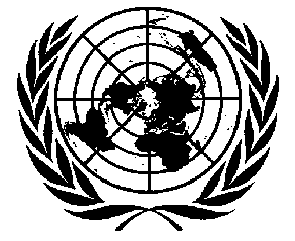 1ЭКОНОМИЧЕСКИЙИ СОЦИАЛЬНЫЙ СОВЕТDistr.RUSSIANOriginal:  